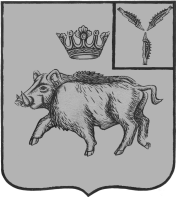 СОБРАНИЕ ДЕПУТАТОВБАЛТАЙСКОГО МУНИЦИПАЛЬНОГО РАЙОНАСАРАТОВСКОЙ ОБЛАСТИПятьдесят четвертое Собрания депутатовпятого созываРЕШЕНИЕот 20.02.2019 № 356с.БалтайОб утверждении Перечня услуг (документов),которые являются необходимыми и обязательными для предоставления муниципальных услуг и порядкеопределения размера платы за оказание таких услугВ соответствии со статьей 9 Федерального закона от 27.07.2010 № 210-ФЗ «Об организации предоставления государственных и муниципальных услуг», руководствуясь статьей 19 Устава Балтайского муниципального района Саратовской области, Собрание депутатов Балтайского муниципального района РЕШИЛО:1.Утвердить:1.1. Перечень услуг (документов), которые являются необходимыми и обязательными для предоставления органами местного самоуправления муниципальных услуг Балтайского муниципального района, согласно приложению № 1.1.2. Порядок определения размера платы за предоставление услуг, которые являются необходимыми и обязательными для предоставления муниципальных услуг, согласно приложению № 2.2. Признать утратившими силу решения Собрания депутатов Балтайского муниципального района Саратовской области:- от 27.06.2016 № 85 «Об утверждении Перечня услуг, которые являются необходимыми и обязательными для предоставления муниципальных услуг и порядке определения размера платы за оказание таких услуг»;- от 28.11.2016 № 119 «О внесении изменений в решение Собрания депутатов Балтайского муниципального района от 27.06.2016 № 85 «Об утверждении Перечня услуг, которые являются необходимыми и обязательными для предоставления муниципальных услуг и порядке определения размера платы за оказание таких услуг»;- от 29.01.2018 № 228 «О внесении изменений в решение Собрания депутатов Балтайского муниципального района от 27.06.2016 № 85 «Об утверждении Перечня услуг, которые являются необходимыми и обязательными для предоставления муниципальных услуг и порядке определения размера платы за оказание таких услуг»;- от 23.04.2018 № 244 «О внесении изменений в решение Собрания депутатов Балтайского муниципального района от 27.06.2016 № 85 «Об утверждении Перечня услуг, которые являются необходимыми и обязательными для предоставления муниципальных услуг и порядке определения размера платы за оказание таких услуг».3. Настоящее решение вступает в силу со дня его обнародования.4. Контроль за исполнением настоящего решения возложить на постоянную комиссию Собрания депутатов Балтайского муниципального района по вопросам государственного строительства и местного самоуправления.Председатель Собрания депутатовБалтайского муниципального района 				Н.В.МеркерГлава Балтайскогомуниципального района						А.А.ГруновПриложение № 1 к решению Собрания депутатов Балтайского муниципального районаот 20.02.2019 № 356Перечень услуг (документов), которые являются необходимыми и обязательными для предоставления органами местного самоуправления муниципальных услуг Балтайского муниципального районаПриложение № 2к решению Собрания депутатовБалтайского муниципальногорайона Саратовской областиот 20.02.2019 № 356Порядок определения размера платы за предоставление услуг, которые являются необходимыми и обязательными для предоставления муниципальных услуг1. Настоящий Порядок устанавливает правила определения размера платы за предоставление услуг, которые являются необходимыми и обязательными для предоставления муниципальных услуг.2. Порядок распространяется на необходимые и обязательные услуги, предоставляемые структурными подразделениями администрации Балтайского муниципального района (далее – структурные подразделения).3. Размер платы за необходимые и обязательные услуги формируется в соответствии с нормативными правовыми актами Российской Федерации, Саратовской области, отраслевыми методиками на основе расчета экономически обоснованных затрат материальных и трудовых ресурсов.4. В случае отсутствия отраслевых методик структурными подразделениями разрабатываются методики определения размера платы за необходимые и обязательные услуги, предоставляемые ими.5. Методика определения размера платы за необходимые и обязательные услуги должна содержать:- обоснование расчетно-нормативных затрат на предоставление необходимых и обязательных услуг;- пример определения размера платы за предоставление необходимых и обязательных услуг;- периодичность пересмотра платы за предоставление необходимых и обязательных услуг.6. Проекты методик определения размера платы за предоставление необходимых и обязательных услуг, (далее – проекты методик), а также информация о сроках и порядках направления предложений по проектам методик, размещаются на официальном сайте  администрации Балтайского муниципального района и являются доступными для всеобщего ознакомления и направления предложений.Срок для направления предложений не может быть установлен менее 7 рабочих дней со дня размещения проектов методик на официальном сайте администрации Балтайского муниципального района.7. С учетом результатов поступивших предложений методики определения размера платы за необходимые и обязательные услуги дорабатываются и утверждаются в порядке, установленном администрацией Балтайского муниципального района.8. Методики определения размера платы за предоставление необходимых и обязательных услуг, размещаются в сети Интернет на официальном сайте администрации Балтайского муниципального района.№п/пНаименование услуги, которая является необходимой и обязательной для предоставления муниципальной услугиНаименование муниципальной услугиОтдел строительства, архитектуры и ЖКХ администрации Балтайского муниципального районаОтдел строительства, архитектуры и ЖКХ администрации Балтайского муниципального районаОтдел строительства, архитектуры и ЖКХ администрации Балтайского муниципального района1.Сведения из Единого государственного реестра прав на недвижимое имущество и сделок с ним о правах на земельный участокВыдача разрешения на ввод объекта в эксплуатацию1.Градостроительный план земельного участка или в случае строительства, реконструкции линейного объекта проект планировки территории и проект межевания территорииВыдача разрешения на ввод объекта в эксплуатацию1.Разрешение на строительствоВыдача разрешения на ввод объекта в эксплуатацию1.Заключение органа государственного строительного надзора (в случае, если предусмотрено осуществление государственного строительного надзора) о соответствии построенного, реконструированного объекта капитального строительства требованиям технических регламентов и проектной документации, в том числе требованиям энергетической эффективности и требованиям оснащенности объекта капитального строительства приборами учета используемых энергетических ресурсов, заключение федерального государственного экологического контроля в случаях, предусмотренных частью 7 статьи 54 Градостроительного кодекса Российской ФедерацииВыдача разрешения на ввод объекта в эксплуатацию2.Проект планировки территории и проект межевания территории (в случае получения разрешения на строительство в целях строительства, реконструкции линейного объекта)Выдача разрешения на строительство2.Схема планировочной организации земельного участка с обозначением места размещения объекта индивидуального жилищного строительства (в случае получения разрешения на строительство в целях строительства, реконструкции объекта индивидуального жилищного строительства)Выдача разрешения на строительство2.Материалы, содержащиеся в проектной документации:- пояснительная записка (исходные данные, в том числе результаты инженерных изысканий, технические условия);- схема планировочной организации земельного участка, выполненная в соответствии с градостроительным планом земельного участка, с обозначением места размещения объекта капитального строительства, подъездов и проходов к нему, границ зон действия публичных сервитутов, объектов археологического наследия (раздел генплана);- схема планировочной организации земельного участка, подтверждающая расположение линейного объекта в пределах красных линий, утвержденных в составе документации по планировке территории применительно к линейным объектам;- схемы, отображающие архитектурные решения (чертежи фасадов, чертежи поэтажной планировки, паспорт фасада);- сведения об инженерном оборудовании (технологическая часть проекта), сводный план сетей инженерно-технического обеспечения с обозначением мест подключения проектируемого объекта капитального строительства к сетям инженерно-технического обеспечения;- проект организации строительства объекта капитального строительства;- проект организации работ по сносу или демонтажу объектов капитального строительства, их частей (при необходимости);- проект, согласованный с организацией строительстваВыдача разрешения на строительство2.Согласие всех правообладателей объекта капитального строительства в случае реконструкции такого объектаВыдача разрешения на строительство2.Положительное заключение государственной экспертизы проектной документации объектов капитального строительства и результаты инженерных изысканий, выполняемых для подготовки такой проектной документацииВыдача разрешения на строительство3.Выписка из Единого государственного реестра прав на недвижимое имущество и сделок с ним о правах на объект капитального строительства или земельный участокПредоставлениеразрешения на отклонение от предельныхпараметров разрешенного строительства, реконструкции объектовкапитального строительства3.Градостроительный план земельного участка (при наличии)Предоставлениеразрешения на отклонение от предельныхпараметров разрешенного строительства, реконструкции объектовкапитального строительства3.Кадастровый паспорт земельного участка (либо выписка из государственного кадастра недвижимости)Предоставлениеразрешения на отклонение от предельныхпараметров разрешенного строительства, реконструкции объектовкапитального строительства4.Технический паспорт жилого или нежилого помещения, подлежащего переустройству и (или) перепланировкеПрием заявлений и выдача документов о согласовании переустройства и (или) перепланировки жилого или нежилого помещения на территории Балтайского муниципального района4.Разработанный и согласованный в установленном порядке проект переустройства и (или) перепланировки жилого или нежилого помещенияПрием заявлений и выдача документов о согласовании переустройства и (или) перепланировки жилого или нежилого помещения на территории Балтайского муниципального района4.Письменное согласие совершеннолетних членов семьи нанимателя (в том числе временно отсутствующих), занимающих жилое или нежилое помещение, подлежащее переустройству и (или) перепланировке на основании договора социального наймаПрием заявлений и выдача документов о согласовании переустройства и (или) перепланировки жилого или нежилого помещения на территории Балтайского муниципального района5.Проект рекламной конструкции с указанием ее размеров, с описанием конструктивных элементов и материалов, из которых изготавливается вышеуказанная конструкция. В проекте указывается автор и дата разработки проекта, кроме этого, прикладывается расчет на предмет безопасной эксплуатации для людей, автотранспорта, конструкции рекламоносителя с указанием организации производившей расчет, прикладывается копия лицензии вышеуказанной организацииВыдача разрешения на установку и эксплуатациюрекламной конструкции5.Топографическая съемка земельного участка М 1:500, М 1:1000, на котором предполагается установить рекламную конструкцию (стойку, щит, растяжку и т.д.) с обозначением места установки рекламной конструкцииВыдача разрешения на установку и эксплуатациюрекламной конструкции5.Фотография форматом не менее 10 х 15 см с места установки рекламной конструкцииВыдача разрешения на установку и эксплуатациюрекламной конструкции5.Компьютерный монтаж планируемой к установке рекламной конструкции на местности на фотографии форматом не менее 10 х 15 смВыдача разрешения на установку и эксплуатациюрекламной конструкции5.Заключение о соответствии проекта рекламной конструкции и ее территориального расположения требованиям схеме территориального расположения сетей инженерной инфраструктуры в муниципальном образовании (поселении) (за исключением крышных установок и рекламных конструкций, размещенных на стенах и фасадах зданий). Организации коммунального комплекса, участвующие в согласовании, определяются в соответствии со схемой привязки рекламной конструкции на плане муниципального образования (поселения)Выдача разрешения на установку и эксплуатациюрекламной конструкции5.Письменное согласие собственника или иного законного владельца объекта капитального строительства, если рекламная конструкция крепится на таком объекте или протокол общего собрания собственников помещений в многоквартирном доме, в случае если для установки и эксплуатации рекламной конструкции необходимо использование общего имущества собственников помещений в многоквартирном домеВыдача разрешения на установку и эксплуатациюрекламной конструкции5.Документ, подтверждающий оплату государственной пошлиныВыдача разрешения на установку и эксплуатациюрекламной конструкции6.Сведения об изменении имени, включающего фамилию, собственно имя и (или) отчество, указанных граждан и членов их семей, если такое изменение производилось в связи с государственной регистрацией заключения брака, расторжения брака, перемены имени, установления отцовстваПринятие на учет граждан в качественуждающихся в жилых помещениях из муниципального жилищного фонда по договорам социального найма6.Выписка из Единого государственного реестра прав на недвижимое имущество и сделок с ним, о зарегистрированных правах заявителя и членов его семьи на объекты недвижимого имущества, в том числе на фамилию, имя, отчество, имевшиеся у них до их изменений, если такие изменения производилисьПринятие на учет граждан в качественуждающихся в жилых помещениях из муниципального жилищного фонда по договорам социального найма6.Сведения о регистрации граждан и членов их семей по месту жительстваПринятие на учет граждан в качественуждающихся в жилых помещениях из муниципального жилищного фонда по договорам социального найма6.Сведения, содержащиеся в декларации по налогу на доходы физических лиц за год, предшествующий подаче заявленияПринятие на учет граждан в качественуждающихся в жилых помещениях из муниципального жилищного фонда по договорам социального найма6.Сведения, содержащиеся в декларации по единому налогу на вмененный доход за год, предшествующий подаче заявленияПринятие на учет граждан в качественуждающихся в жилых помещениях из муниципального жилищного фонда по договорам социального найма6.Сведения о наличии у заявителя транспортных средств из органов, осуществляющих учет транспортных средствПринятие на учет граждан в качественуждающихся в жилых помещениях из муниципального жилищного фонда по договорам социального найма7.Выписка из Единого государственного реестра прав на недвижимое имущество и сделок с ним о правах на земельный участок и находящийся на нем объект (объекты) капитального строительстваВыдача градостроительных планов земельных участков7.Сведения, содержащиеся в правоустанавливающих документах на земельный участок, в отношении которого запрашивается градостроительный план земельного участка, не подлежащих регистрацииВыдача градостроительных планов земельных участков7.Кадастровая выписка о земельном участке, включающая каталог координат точек поворотных углов земельного участка (X, Y), в отношении которого запрашивается градостроительный план земельного участкаВыдача градостроительных планов земельных участков7.Выписка из Единого государственного реестра объектов культурного наследия (памятников истории и культуры) народов Российской ФедерацииВыдача градостроительных планов земельных участков7.Информация о технических условиях подключения (технологического присоединения) объектов капитального строительства к сетям инженерно-технического обеспеченияВыдача градостроительных планов земельных участков7.Технические паспорта на объекты капитального строительства, расположенные на земельном участке, в отношении которого запрашивается градостроительный план земельного участка (при наличии объектов)Выдача градостроительных планов земельных участков8.Копии документов, удостоверяющих личность заявителя и членов его семьиПризнание молодых семей участниками подпрограммы «Обеспечение жильем молодых семей» федеральной целевой программы «Жилище» на 2015-2020 годы на территории Балтайского муниципального района8.Копия свидетельства о государственной регистрации актов гражданского состоянияПризнание молодых семей участниками подпрограммы «Обеспечение жильем молодых семей» федеральной целевой программы «Жилище» на 2015-2020 годы на территории Балтайского муниципального района8.Документы о заработке заявителя за последний годПризнание молодых семей участниками подпрограммы «Обеспечение жильем молодых семей» федеральной целевой программы «Жилище» на 2015-2020 годы на территории Балтайского муниципального района8.Документы, подтверждающие наличие у заявителя собственных и (или) заемных средств в размере части стоимости строительства (приобретения) жилья, не обеспеченного за счет социальной выплатыПризнание молодых семей участниками подпрограммы «Обеспечение жильем молодых семей» федеральной целевой программы «Жилище» на 2015-2020 годы на территории Балтайского муниципального района8.справки с Балтайского производственного участка Саратовского городского отделения Саратовского филиала ФГУП «Ростехинветаризация - Федеральное БТИ»Признание молодых семей участниками подпрограммы «Обеспечение жильем молодых семей» федеральной целевой программы «Жилище» на 2015-2020 годы на территории Балтайского муниципального районаОтдел по управлению муниципальным имуществом и земельными ресурсами администрации Балтайского муниципального районаОтдел по управлению муниципальным имуществом и земельными ресурсами администрации Балтайского муниципального районаОтдел по управлению муниципальным имуществом и земельными ресурсами администрации Балтайского муниципального района1.Письменное решение соответствующего органа управления претендента об участии в аукционеЗаключение договоров аренды, хозяйственного ведения, оперативного управления, безвозмездного пользования муниципальным имуществом Балтайского муниципального района1.Решение об одобрении или о совершении крупной сделки, либо копия такого решения в случае, если требование о необходимости наличия такого решения для совершения крупной сделки установлено законодательством Российской Федерации, учредительными документами юридического лица и если для заявителя заключение договора, внесение задатка или обеспечение исполнения договора являются крупной сделкойЗаключение договоров аренды, хозяйственного ведения, оперативного управления, безвозмездного пользования муниципальным имуществом Балтайского муниципального района2.Решение в письменной форме соответствующего органа управления о приобретении имущества (если это необходимо в соответствии с учредительными документами претендента и законодательством государства, в котором зарегистрирован претендент)Заключение договоров купли-продажи муниципального имущества Балтайского муниципального района2.Сведения о доле Российской Федерации, субъекта Российской Федерации, муниципального образования в уставном капитале юридического лицаЗаключение договоров купли-продажи муниципального имущества Балтайского муниципального района2.Документ, подтверждающий уведомление федерального антимонопольного органа или его территориального органа о намерении приобрести подлежащее приватизации имущество в соответствии с антимонопольным законодательством Российской ФедерацииЗаключение договоров купли-продажи муниципального имущества Балтайского муниципального района2.Платежный документ с отметкой банка об исполнении, подтверждающий внесение соответствующих денежных средств в установленных административным регламентомЗаключение договоров купли-продажи муниципального имущества Балтайского муниципального района2.Опись представленных документов (2 экземпляра)Заключение договоров купли-продажи муниципального имущества Балтайского муниципального района3.Выписка из Единого государственного реестра юридических лиц (для юридических лиц)Заключение соглашений о перераспределении земель и (или) земельных участков, находящихся в муниципальной собственности, или земель и (или) земельных участков, государственная собственность на которые не разграничена, и земельных участков, находящихся в частной собственности3.Выписка из Единого государственного реестра недвижимости на недвижимое имущество и сделок с ним Заключение соглашений о перераспределении земель и (или) земельных участков, находящихся в муниципальной собственности, или земель и (или) земельных участков, государственная собственность на которые не разграничена, и земельных участков, находящихся в частной собственности3.Выписка из ЕГРН о правах на земельный участок, предполагаемый к перераспределениюЗаключение соглашений о перераспределении земель и (или) земельных участков, находящихся в муниципальной собственности, или земель и (или) земельных участков, государственная собственность на которые не разграничена, и земельных участков, находящихся в частной собственности3.Кадастровый паспорт земельного участка, принадлежащего заявителюЗаключение соглашений о перераспределении земель и (или) земельных участков, находящихся в муниципальной собственности, или земель и (или) земельных участков, государственная собственность на которые не разграничена, и земельных участков, находящихся в частной собственности3.Кадастровый паспорт земельного участка, предполагаемого к перераспределениюЗаключение соглашений о перераспределении земель и (или) земельных участков, находящихся в муниципальной собственности, или земель и (или) земельных участков, государственная собственность на которые не разграничена, и земельных участков, находящихся в частной собственности4.Выписка из Единого государственного реестра прав на недвижимое имущество и сделок с ним о правах на объект капитального строительства или земельный участокПредоставление разрешения на условно разрешенный вид использования земельного участка или объекта капитального строительства4.Градостроительный план земельного участка (при наличии)Предоставление разрешения на условно разрешенный вид использования земельного участка или объекта капитального строительства4.Кадастровый паспорт земельного участка (либо выписка из государственного кадастра недвижимости)Предоставление разрешения на условно разрешенный вид использования земельного участка или объекта капитального строительства5.Выписка из Единого государственного реестра юридических лиц (если заявитель – юридическое лицо)Предоставление земельных участков, находящихся в муниципальной собственности, земельных участков государственная собственность на которые не разграничена, на торгах5.Выписка из Единого государственного реестра индивидуальных предпринимателей об индивидуальном предпринимателе (если заявитель – индивидуальный предприниматель)Предоставление земельных участков, находящихся в муниципальной собственности, земельных участков государственная собственность на которые не разграничена, на торгах6.Кадастровый паспорт испрашиваемого земельного участка либо кадастровая выписка об испрашиваемом земельном участкеПредоставление земельных участков, находящихся в муниципальной собственности, земельных участков, государственная собственность на которые не разграничена, без проведения торгов6.Выписка из Единого государственного реестра прав на недвижимое имущество и сделок с ним (ЕГРП) о правах на приобретаемый земельный участок (за исключением случаев образования земельных участков, государственная собственность на которые не разграничена) или уведомление об отсутствии в ЕГРП запрашиваемых сведений о зарегистрированных правах на указанный земельный участокПредоставление земельных участков, находящихся в муниципальной собственности, земельных участков, государственная собственность на которые не разграничена, без проведения торгов6.Утвержденный проект планировки и утвержденный проект межевания территорииПредоставление земельных участков, находящихся в муниципальной собственности, земельных участков, государственная собственность на которые не разграничена, без проведения торгов6.Выписка из Единого государственного реестра юридических лиц (ЕГРЮЛ) о юридическом лице, являющемся заявителемПредоставление земельных участков, находящихся в муниципальной собственности, земельных участков, государственная собственность на которые не разграничена, без проведения торгов6.Договор о комплексном освоении территорииПредоставление земельных участков, находящихся в муниципальной собственности, земельных участков, государственная собственность на которые не разграничена, без проведения торгов6.Утвержденный проект межевания территорииПредоставление земельных участков, находящихся в муниципальной собственности, земельных участков, государственная собственность на которые не разграничена, без проведения торгов6.Проект организации и застройки территории некоммерческого объединения (в случае отсутствия утвержденного проекта межевания территории)Предоставление земельных участков, находящихся в муниципальной собственности, земельных участков, государственная собственность на которые не разграничена, без проведения торгов6.Кадастровый паспорт здания, сооружения, расположенного на испрашиваемом земельном участкеПредоставление земельных участков, находящихся в муниципальной собственности, земельных участков, государственная собственность на которые не разграничена, без проведения торгов6.Кадастровый паспорт помещения, в случае обращения собственника помещения, в здании, сооружении, расположенного на испрашиваемом земельном участкеПредоставление земельных участков, находящихся в муниципальной собственности, земельных участков, государственная собственность на которые не разграничена, без проведения торгов6.Выписка из Единого государственного реестра индивидуальных предпринимателей (ЕГРИП) об индивидуальном предпринимателе, являющемся заявителемПредоставление земельных участков, находящихся в муниципальной собственности, земельных участков, государственная собственность на которые не разграничена, без проведения торгов6.Документы, подтверждающие право на приобретение земельного участка, установленные законом субъекта Российской ФедерацииПредоставление земельных участков, находящихся в муниципальной собственности, земельных участков, государственная собственность на которые не разграничена, без проведения торгов6.Указ или распоряжение Президента Российской ФедерацииПредоставление земельных участков, находящихся в муниципальной собственности, земельных участков, государственная собственность на которые не разграничена, без проведения торгов6.Распоряжение Правительства Российской ФедерацииПредоставление земельных участков, находящихся в муниципальной собственности, земельных участков, государственная собственность на которые не разграничена, без проведения торгов6.Распоряжение высшего должностного лица субъекта Российской ФедерацииПредоставление земельных участков, находящихся в муниципальной собственности, земельных участков, государственная собственность на которые не разграничена, без проведения торгов6.Проект организации и застройки территории некоммерческого объединения (в случае отсутствия утвержденного проекта межевания территории)Предоставление земельных участков, находящихся в муниципальной собственности, земельных участков, государственная собственность на которые не разграничена, без проведения торгов7.Копия свидетельства о государственной регистрации юридического лица, являющемся заявителем, ходатайствующим о приобретении прав на земельный участокПредоставление земельных участков в безвозмездное срочное пользование, находящихся в муниципальной собственности и государственная собственность на которые не разграничена7.При наличии зданий, строений, сооружений на приобретаемом земельном участке – выписка из ЕГРП о правах на здание, строение, сооружение, находящиеся на приобретаемом земельном участке или уведомление об отсутствии в ЕГРП запрашиваемых сведений о зарегистрированных правах на указанный земельный участокПредоставление земельных участков в безвозмездное срочное пользование, находящихся в муниципальной собственности и государственная собственность на которые не разграничена7.Выписка из ЕГРП о правах на приобретаемый земельный участок или уведомление об отсутствии в ЕГРП запрашиваемых сведений о зарегистрированных правах на указанный земельный участокПредоставление земельных участков в безвозмездное срочное пользование, находящихся в муниципальной собственности и государственная собственность на которые не разграничена7.Кадастровый паспорт земельного участка, либо кадастровая выписка о земельном участкеПредоставление земельных участков в безвозмездное срочное пользование, находящихся в муниципальной собственности и государственная собственность на которые не разграничена8.Выписка из Единого государственного реестра юридических лиц (для юридических лиц)Заключение соглашения об установлении сервитутав отношении земельного участка, находящегося вмуниципальной собственности8.Выписка из Единого государственного реестра прав на недвижимое имущество и сделок с ним (далее - ЕГРП)Заключение соглашения об установлении сервитутав отношении земельного участка, находящегося вмуниципальной собственности8.Выписка из ЕГРП о правах на земельный участок, предполагаемый к обременению частным сервитутомЗаключение соглашения об установлении сервитутав отношении земельного участка, находящегося вмуниципальной собственности8.Кадастровый паспорт земельного участка, принадлежащего заявителюЗаключение соглашения об установлении сервитутав отношении земельного участка, находящегося вмуниципальной собственности8.Кадастровый паспорт земельного участка, предполагаемого к обременению частным сервитутомЗаключение соглашения об установлении сервитутав отношении земельного участка, находящегося вмуниципальной собственности9.Правоустанавливающие документы на переводимое помещение, если право на него зарегистрировано в Едином государственном реестре прав на недвижимое имущество и сделок с нимПринятие решения о переводе жилого помещения в нежилое помещение и нежилого помещения в жилое помещение9.План переводимого помещения с его техническим описанием (в случае, если переводимое помещение является жилым, технический паспорт такого помещения)Принятие решения о переводе жилого помещения в нежилое помещение и нежилого помещения в жилое помещение9.Поэтажный план дома, в котором находится переводимое помещениеПринятие решения о переводе жилого помещения в нежилое помещение и нежилого помещения в жилое помещение10.Выписка из Единого государственного реестра юридических лиц (если заявитель – юридическое лицо)Предоставление в аренду муниципального имущества10.Выписка из Единого государственного реестра индивидуальных предпринимателей об индивидуальном предпринимателе (если заявитель – индивидуальный предприниматель)Предоставление в аренду муниципального имущества